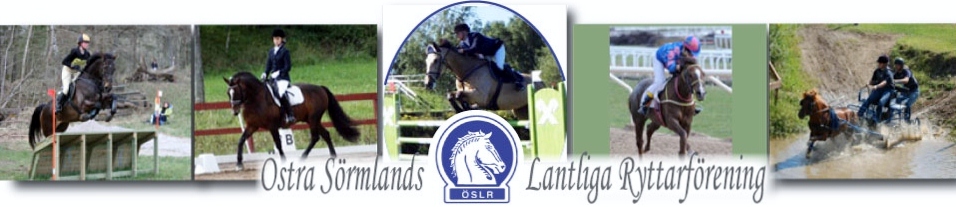 ÖSTRA SÖRMLANDS LANTLIGA RYTTARFÖRENINGkallar till ÅRSMÖTE 2023SÖNDAGEN DEN 12 FEBRUARI KL. 16i Runtuna BygdegårdÅrsmötesförhandlingar enligt stadgarna.Charlotte Bäckström, diplomerad hästmassör, föreläser om friskvård/massage för friska hästar och konvalescenterÖSLR bjuder på mat och tårtaDagordning och övriga årsmöteshandlingar kommer att finnas på hemsidan www.oslr.seAnmälan (om du vill äta)senast 6/2 till Sarah Carman; sarah@oslr.se, 076-852 79 94.Vill du vara med i styrelsen eller har förslag på någon annan som vill?Kontakta då valberedningens ordförande Lina Thor; erixon76@hotmail.com, 076-307 33 78.Förslag (motion) från enskild medlem att tas upp till behandling på årsmötet ska skriftligen vara styrelsen tillhanda senast tre veckor före årsmötet, d.v.s. 22/1. Motioner skickas till info@oslr.se eller Ekesjö, 611 93 Nyköping.GAMLA OCH NYA MEDLEMMAR HÄLSAS HJÄRTLIGT VÄLKOMNA!